[Naam van uw kind][Schrijf hier een kort stukje over uw kind. Denk hierbij aan prestaties op school of sport, omgang met vriendjes en vriendinnetjes & wat zij het allerleukst vinden om dagelijks te doen (4 á 5 onderwerpen, zie onderstaand voorbeeld)]Gelieve dit te doen in het lettertype Book Antiqua. De naam van uw kind met tekengrootte 36 en de tekst met tekengrootte 22. Doet u dit voor elk kind aanwezig tijdens het bezoek weer? Dit leest voor onze Sint namelijk het beste.Als u het op dit briefpapier zou willen uitprinten (het liefst in kleur), komt dit de geloofwaardigheid ten goede voordat wij de brieven in het boek stoppen.Met vriendelijke groet,Het secretariaat Sint Nicolaas Actie DelftLucas (voorbeeld)Vindt het niet leuk op schoolHeeft veel vriendjes waarmee hij graag speeltDoet sinds kort aan voetbalSpeelt graag buitenVideogames spelen is ook heel leukMaria (voorbeeld)Zit in groep 3, leert lezen en schrijvenSpeelt graag buitenVind koken leukOefent letters op de tabletVindt schrijven niet zo leukEtc… Etc…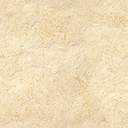 